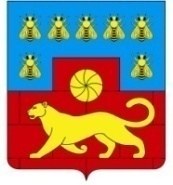 МУНИЦИПАЛЬНОЕ УЧРЕЖДЕНИЕ «ОТДЕЛ ОБРАЗОВАНИЯ АДМИНИСТРАЦИИ МЯСНИКОВСКОГО РАЙОНА»О проведении муниципального этапа всероссийской олимпиады школьников2020/2021 учебного года.		В соответствии с приказом Минобрнауки России от 18 ноября 2013 года № 1252 «Об утверждении Порядка проведения всероссийской олимпиады школьников» (далее порядок), приказами минобразования Ростовской области от 10.12.2014 № 762 «Об утверждении положения о проведении всероссийской олимпиады школьников на территории Ростовской области», от 30.10.2020 № 874 «О проведении муниципального этапа всероссийской олимпиады школьников по общеобразовательным предметам в 2020/2021 учебном году», приказом МУ «Отдел образования» от 28.09.2020 № 199 «О внесении изменений в приказ МУ «Отдел образования» от 21.09.2016 №331», в целях реализации мероприятий по выявлению, поддержке и сопровождению одаренных детей, развитию познавательных интересов школьников и углубленного изучения основ наукПРИКАЗЫВАЮ:1. Провести муниципальный этап всероссийской олимпиады школьников (далее – муниципальный этап Олимпиады)  в 2020/2021 учебном году по общеобразовательным предметам, определенным пунктом 3 Порядка, в соответствии с требованиями к проведению муниципального этапа всероссийской олимпиады школьников по каждому общеобразовательному предмету, утвержденными в установленном порядке, Порядком проведения Всероссийской олимпиады школьников действующим на момент проведения муниципального этапа Олимпиады санитарно-эпидемиологическими требованиями к условиям организации обучения в организациях, осуществляющих образовательную деятельность по образовательным программам основного общего и среднего общего образования, в том числе постановлением Главного государственного санитарного врача Российской Федерации от 30.06.2020 №16, в сроки согласно приложению №1.2. Провести муниципальный этап Олимпиады в общеобразовательных организациях, в которых обучаются участники.3.	Утвердить:Оргкомитет для проведения Олимпиады в следующем составе:Председатель оргкомитета:─ Бзезян Р.В., начальник МУ «Отдел образования Администрации Мясниковского района»;Члены оргкомитета:	─ Толохян И.Г.,	старший методист РМК;─ Сафонова И.П.,	старший методист РМК;─ Пудеян Т.В.	старший методист РМК.Состав жюри по проверке работ участников муниципального этапа всероссийской олимпиады школьников  (приложение 2);Формы  отчетности по проведению школьного и муниципального этапов Олимпиады 2020/2021 учебного года; (приложение 3, формы 1,2,3,4);График объявления результатов  муниципального этапа всероссийской олимпиады школьников в 2020-2021 учебном году, порядка ознакомления с работами и подачи апелляции о несогласии с выставленными баллами  (приложение 4);Состав муниципальной комиссии муниципального этапа всероссийской олимпиады школьников (далее – МК МЭ ВсОШ) и распределение членов комиссии по образовательным учреждениям (приложение 5).Назначить Толохян И.Г., старшего методиста муниципального учреждения «Отдел образования Администрации Мясниковсого района» ответственным за проведение  муниципального этапа всероссийской олимпиады школьников, возложив на нее ответственность за обеспечение информационной защиты заданий, разработанных региональными предметно-методическими комиссиями, от разглашения содержащейся в них информации от неправомерного доступа, уничтожения, блокирования, копирования, предоставления, распространения, а также иных неправомерных действий в отношении такой информации в соответствии с законодательством Российской Федерации, соблюдение мер информационной безопасности при тиражировании заданий, а также при доставке этих материалов в места проведения муниципального этапа всероссийской олимпиады школьников и исключение доступа к заданиям лиц, не уполномоченных на ознакомление с указанной информацией.Толохян И.Г., старшему методисту МУ «Отдел образования»:Провести  09.11.2020, в 15-00,  в режиме онлайн инструктивное совещание                                     с заместителями директоров общеобразовательных учреждений города, курирующими проведение олимпиады и руководителями районных методических объединений (РМО), председателями жюри олимпиады;Организовать в день олимпиады с 7-30 до 9.00 выдачу членам МК МЭ ВсОШ на электронном носителе материалов олимпиады;Организовать работу жюри по проверке олимпиадных работ в соответствии с графиком (приложение 4);До 25.12.2020  года подготовить проект приказа по итогам проведения муниципального этапа всероссийской олимпиады школьников в 2020 -2021 учебном году;До 10.12.2020 года направить в ГБОУ РО «Ростовский областной центр обработки информации в сфере образования» (г. Ростов-на-Дону) информацию об итогах школьного и муниципального этапов всероссийской олимпиады школьников согласно приложению № 2 к приказу  министерства общего и профессионального образования Ростовской области от 30.10.2020 года № 874  «О проведении  муниципального этапа всероссийской олимпиады школьников в 2020–2021 году».6.	        Председателям жюри олимпиады:6.1. Обеспечить организацию и проведение предметной олимпиады в соответствии с нормативными документами, регламентирующими   проведение муниципального этапа. Организовать работу жюри по оцениванию  выполненных олимпиадных заданий муниципального этапа Олимпиады в соответствии с утвержденными в установленном порядке критериями и методиками оценивания выполненных олимпиадных заданий и в соответствии с графиком проверки работ участников муниципального этапа всероссийской олимпиады школьников    (приложение 4).6.2. Осуществить кодирование (обезличивание) олимпиадных работ участников муниципального этапа Олимпиады передачу их для проверки членам жюри.6.3.  После проверки работ участников муниципального этапа Олимпиады членами жюри, осуществить их декодирование и контроль заполнения предварительных и итоговых протоколов проверки олимпиадных работ.6.4. Определить победителей и призеров муниципального этапа Олимпиады на основании рейтинга по каждому общеобразовательному предмету и в соответствии с квотой.6.5.Принять участие в рассмотрении апелляции участников муниципального этапа Олимпиады.6.6. Предоставить в Оргкомитет результаты олимпиады (итоговые протоколы, приложение 2, формы 2,3,4) для их утверждения.7. Членам МК МЭ ВсОШ:7.1. В день проведения Олимпиады с 7.30 до 9.00 прибыть в МУ «Отдел образования» с электронным носителем (чистая флэш-карта не менее 4 Гб), получить в электронном виде задания олимпиады (далее - ОЗ) у специалиста, ответственного за организацию и проведение муниципального этапа Олимпиады на территории муниципального образования. 7.2. Доставить электронный носитель с ОЗ на место проведения Олимпиады не позже 9.20;7.3. Обеспечить:7.3.1. Контроль тиражирования ОЗ в аудиториях проведения 	Олимпиады;7.3.2. Контроль соблюдения Порядка проведения муниципального этапа Олимпиады в месте проведения 	олимпиады. При обнаружении нарушения правил участия в Олимпиаде осуществить удаление участников Олимпиады с составлением соответствующего акта (приложение №6 к приказу МУ «Отдел образования» от 30.10.2020 № 215-1);7.3.3. Контроль сбора работ участников в аудиториях, их паковки;7.4. Доставить работы участников, сопроводительные документы, дополнительные материалы, в том числе на электронных носителях  в Оргкомитет в соответствии с графиком.8.     Руководителям общеобразовательных учреждений:8.1. Ознакомить обучающихся, педагогов и родителей (законных представителей) с требованиями к проведению предметной олимпиады, в том числе с необходимостью наличия у обучающихся пишущих и вспомогательных принадлежностей в соответствии с перечнем и утвержденным требованиями к проведению предметной олимпиады.8.2. Освободить обучающихся – участников муниципального этапа Олимпиады от учебной нагрузки на дни проведения муниципального этапа Олимпиады, с доведением информации до сведения родителей (законных представителей) под подпись.8.3. Внести изменения в режим работы образовательного учреждения на время проведения Олимпиады.8.4. Назначить организаторов в аудиториях и дежурных педагогов. 8.5. Выделить необходимое количество помещений (аудиторий) для проведения олимпиады из расчета необходимости обеспечения каждого участника отдельным рабочим местом, оборудованным в соответствии с требованиями к проведению олимпиады по предмету и рекомендациям Роспотребнадзора в условиях риска распространения коронавирусной инфекции.8.6. Обеспечить (при необходимости) членов жюри, направленных в образовательное учреждение, помещением для работы и необходимыми материально-техническими средствами (компьютером, принтером, копировальной техникой).8.7. Организовать регистрацию участников олимпиады и ознакомление с требованиями к оформлению работы, порядке подачи апелляций о несогласии с выставленными баллами, об основаниях удаления с олимпиады, а также о времени и месте ознакомления с результатами олимпиады. По результатам инструктажа обучающиеся расписываются в ведомости ознакомления с правилами участия в Олимпиаде (приложение 7 к  приказу МУ «Отдел образования» от 30.10.2020 № 215-1).  8.8. Обеспечить условия для тиражирования заданий в аудиториях проведения Олимпиады.8.9. Обеспечить видеонаблюдение в аудиториях проведения Олимпиады, сохранность архивов видеозаписей и передачу их в Оргкомитет и РЦОИ по запросу.8.10. Оперативно информировать Оргкомитет об обнаруженных ошибках в личных данных участников Олимпиады в списках регистрации. 8.11. Организовать дежурство педагогов во время проведения олимпиады.8.10. Обеспечить правопорядок и медицинское сопровождение участников олимпиады.8.12. Обеспечить явку педагогов, включенных  в состав жюри по проверке работ участников муниципального этапа олимпиады  (приложения 2).8.13. При проведении олимпиад для 3 и 4 классов по математике, русскому языку, комплексной олимпиаде, квоту не устанавливать.9      Контроль исполнения данного приказа оставляю за собой.Сроки проведения муниципального этапа всероссийской олимпиады школьников в 2020-2021 учебном годуНачало всех олимпиад в 10.00 часов;Начало Малой Олимпиады (начальные классы) в 12.00Состав жюримуниципального этапа всероссийской олимпиады школьников 2020/2021 учебного года:Проверка работ участников муниципального этапа всероссийской олимпиады школьников в 2020-2021 учебном году проводится в конференц-зале МУ «Отдел образования»Приложение № 4                                                                                                         к приказу МУ «Отдел образования»                                                                                         от 30.10.2020  № 215График объявления результатов  муниципального этапа всероссийской олимпиады школьников в 2020-2021 учебном году, порядок ознакомления с работами и подачи апелляции о несогласии с выставленными баллами*Итоговый протокол размещается в указанный день на сайте МУ «Отдел образования» http://www.mroo42.edusite.ru  до 20-00 и направляется в ОУ по электронной почте.	**Прием апелляций осуществляется в течение двух рабочих дней (включая субботу)  после даты объявления результатов (в электроном виде (скан-копия заявления) с адреса образовательного учреждения, в котором обучается участник олимпиады). В дни подачи апелляций заявление должно быть направлено не позже 15.00.	Участник перед подачей апелляции вправе ознакомиться с изображением своей работы, для этого заместитель директора, ответственный за организацию участия в МЭ ВсОШ, подает заявку в оргкомитет (изображение работы и критерии оценивания высылаются в течение суток на электронный адрес образовательного учреждения, в котором обучается участник олимпиады). 	*** Апелляционная комиссия работает с 12.00 (понедельник – пятница), в субботу с 9.00 время каждому участнику назначается индивидуально. Фактическое время рассмотрения апелляции может отличаться от назначенного в зависимости от количества участников, подавших апелляцию.  Рассмотрение проходит с использованием информационно-коммуникационные технологии,  дистанционно, с помощью программного обеспечения, с возможностью видеосвязи с использованием web-камеры и микрофона, аудио- и видеозаписи сеанса связи – Zoom, Mirapolis и др.	Накануне рассмотрения апелляции ссылка для подключения направляется Оргкомитетом в образовательное учреждение. Образовательное учреждение обеспечивает связь участника Олимпиады, подавшего апелляцию, с членом жюри (экспертом) в помещении образовательного учреждения. Подключение к видеосвязи из дома участника не допускается. 	С участником олимпиады общается один член жюри (эксперт), для решения возникших споров может привлекаться председатель апелляционной комиссии. Время проведения апелляции на одного участника составляет не более 20 минут. 	При рассмотрении апелляции может присутствовать участник Олимпиады, 	подавший заявление, имеющий при себе документ, удостоверяющий личность, а также его родители (законные представители). Члены жюри (привлеченные эксперты) общаются с участником Олимпиады, родители (законные представители) не имеют права комментировать слова членов жюри (экспертов) и участвовать в обсуждении выполнения заданий.  	Рассмотрение апелляции проводится в спокойной и 	доброжелательной 	обстановке.Приложение №5                                                                                                         к приказу МУ «Отдел образования»                                                                                         от 30.10.2020  № 215Распределение членов МК МЭ ВсОШ по образовательным учреждениям П Р И К А З30.10.2020№ 215с. ЧалтырьНачальникР.В. БзезянС приказом ознакомлены:С приказом ознакомлены:И.Г. ТолохянИ.П. СафоноваТ.В. ПудеянА.Г. ХаспекянМ.А. БерекчиянА.А. Бешлиян А.К. КечеджиянМ.Н. Карапыш А.М. ШорлуянА.В. БожковаЮ.Е. ХейгетянС.А. ХаишянА.А. ВосканянИ.В. СлипченкоЛ.А. МельниковаЕ.М. БолховскаяН.Н. ИвановаПРИЛОЖЕНИЕ 1к приказу  от  30.10.2020 г., № 215ПредметДата проведенияСрок подачи информации в электронном виде по форме №2,3,4 (согласно приложению №3)Экология13 ноября 2020 годадо 18 ноября 2020 годаФизическая культура14 ноября 2020 годадо 19 ноября 2020 годаАстрономия16 ноября 2020 годадо 19 ноября 2020 годаИЗО (композиция)16 ноября 2020 годадо 19 ноября 2020 годаМХК16 ноября 2020 годадо 19 ноября 2020 годаАнглийский язык17 ноября 2020 годадо 21 ноября 2020 годаГеография18 ноября 2020 годадо 23 ноября 2020 годаОбществознание19 ноября 2020 годадо 24 ноября 2020 годаЛитература20 ноября 2020 годадо 25 ноября 2020 годаХимия,испанский язык23 ноября 2020 годадо 26 ноября 2020 годаПраво,итальянский язык	24 ноября 2020 годадо 27 ноября 2020 годаОБЖ, немецкий язык25 ноября 2020 годадо 1 декабря 2020 годаРусский язык26 ноября 2020 годадо 2 декабря 2020 годаФизика27 ноября 2020 годадо 2 декабря 2020 годаИстория30 ноября 2020 годадо 4 декабря 2020 годаРусский язык (3, 4 классы)  30 ноября 2020 года	до 4 декабря 2020 годаТехнология (юноши)1 декабря 2020 годадо 5 декабря 2020 годаТехнология (девушки)1 декабря 2020 годадо 5 декабря 2020 годаЭкономика1 декабря 2020 годадо 5 декабря 2020 годаМатематика3 декабря 2020 годадо 8 декабря 2020 годаМатематика (3, 4 классы)3 декабря 2020 годадо 8 декабря 2020 годаБиология,китайский язык4 декабря 2020 годадо 9 декабря 2020 года4 классы (комплексная олимпиада)  4 декабря 2020 года	до 9 декабря 2020 годаИнформатика и ИКТ5 декабря 2020 годадо  9 декабря 2020 годаПРИЛОЖЕНИЕ 3к приказу  от 30.10.2020 г., № 215ПредметФИО учителяпо физической культуребаскетбол:1. Барнагян М.М., председатель, учитель МБОУ СОШ №3;по физической культуребаскетбол:2. Азарова Н.В., секретарь соревнований, методист ДЮСШпо физической культуребаскетбол:3. Барнагян М., учитель МБОУ СОШ №3;по физической культуребаскетбол:4. Киракосян Т.Н., учитель МБОУ СОШ №1;гимнастика:1. Барнагян М.М., председатель, учитель МБОУ СОШ №3;гимнастика:2. Азарова Н.В., секретарь соревнований, методист ДЮСШгимнастика:3. Кахкичян Г.А., учитель МБОУ СОШ №1;4. Тащиян С.А., учитель МБОУ СОШ №5теория:1. Барнагян М.М., председатель, учитель МБОУ СОШ №3;теория:2. Азарова Н.В., секретарь соревнований, методист ДЮСШтеория:3. Киблер Н.Г., учитель МБОУ СОШ №16теория:3. Алавердян А.В., учитель МБОУ СОШ №12.по технологии (девочки):1. Додонова М.А., председатель, учитель МБОУ СОШ №3;по технологии (девочки):2. Бабиян Р.В. учитель МБОУ СОШ №2;по технологии (девочки):3. Гайбарян В.М.,  учитель МБОУ СОШ №1;по биологии:1.Экизян С.Е., председатель, учитель МБОУ СОШ №1;по биологии:2. Мелохаян О.А., учитель МБОУ СОШ №2;по биологии:3. Кечеджиян В.Н., учитель МБОУ СОШ №5;по биологии:4. Кечеджиян Г.Т., учитель МБОУ СОШ №11;по биологии:5. Секизян Н.В., учитель МБОУ СОШ №1; по биологии:6. Бояркина Н.А., учитель МБОУ СОШ №16по биологии:7. Шагинян  М.А., учитель МБОУ СОШ №3по физике:1. Гайбарян Т.С., председатель, учитель МОУ СОШ №2;по физике:2. Гаврюшина Н.В., учитель МБОУ СОШ №1;по физике:3. Осипова С.А., учитель МБОУ СОШ №9;по физике:4. Кешешян Н.Г, учитель МБОУ СОШ №5по химии:1. Даглдян А.М., председатель, учитель МБОУ СОШ №2;по химии:2. Алмасян В.М., учитель МБОУ СОШ №5;по химии:3. Назикян М.А., учитель МБОУ СОШ №8;по истории:1. Гукасян Р.Я., председатель, учитель МБОУ СОШ №8;по истории:2. Дзреян М.Ш., учитель МБОУ СОШ №2;по истории:3. Срабионян А.А., учитель МБОУ СОШ №3по истории:4. Синанян Е.К., учитель МБОУ СОШ №8;по истории:5. Сенотрусова И.Ф., учитель МБОУ СОШ №9;по истории:6. Псюрникова Е.В.,  учитель МБОУ СОШ №12;по истории:7. Кураян Е.А, учитель МБОУ СОШ №2по истории:8.Харахашян Л.А., учитель МБОУ СОШ №5по обществознанию:1. Гукасян Р.Я., председатель, учитель МБОУ СОШ №8;по обществознанию:1. Псюрникова Е.В., учитель МБОУ СОШ №12;по обществознанию:2. Еременко Е.А., учитель МБОУ СОШ №9;по обществознанию:3. Агаглуева Г.В., учитель МБОУ СОШ №13;по обществознанию:4. Чувараян К.К., учитель МБОУ СОШ №2по обществознанию:5. Синанян Е.К., учитель МБОУ СОШ №8по обществознанию:6. Хатламаджиян А.Г., учитель МБОУ СОШ №11по обществознанию:7. Харахашян Л.А., учитель МБОУ СОШ №5по географии:1. Епихина Е.В., председатель, учитель МБОУ СОШ №1;по географии:2. Барлаухова М.Э. учитель МБОУ СОШ №5;по географии:3. Ширинян Г.П., учитель МБОУ СОШ №2;по географии:4. Габызян Е.В., учитель МБОУ СОШ №11;по географии: Бостанджиян А.А., учитель МБОУ СОШ №8;по географии:6. Дирацуян П.Э., учитель МБОУ СОШ №3по экономике:1. Топалян С.В.,  председатель, учитель МБОУ СОШ №5;по экономике:2. Гайбарян В.М., учитель МБОУ СОШ №1;по экономике:3. Бугаян С.А., учитель МБОУ СОШ №2;по русскому языку:1. Тухикян О.Г., председатель, учитель МБОУ СОШ №3;по русскому языку:2. Гайламазова А.А., учитель МБОУ СОШ №1;по русскому языку:3. Гадарян Н.В., учитель МБОУ СОШ №9;по русскому языку:4. Шагинова М.Г., учитель МБОУ СОШ №2;по русскому языку:5. Назаретян Н.С., учитель МБОУ СОШ №5;по русскому языку:6. Демьяшкина И.В., учитель МБОУ СОШ №17по русскому языку:7. Хрхрян А.Д., учитель МБОУ СОШ №12по литературе:1. Тухикян О.Г., председатель, учитель МБОУ СОШ №3;по литературе:2. Пудеян С.К., учитель МБОУ СОШ №2;по литературе:3. Савеленко Т.И., учитель МБОУ СОШ №1;по литературе:4. Назаретян Н.С., учитель МБОУ СОШ №5;по литературе:5. Тухикян Г.А., учитель МБОУ СОШ №11;по литературе:6. Мальцева З.Н., учитель МБОУ СОШ №9по литературе:7. Казарян А.Д., учитель МБОУ СОШ №8по литературе:8. Артеменко В.В., учитель МБОУ СОШ №13по математике:1. Хатламаджиян Е.В. , председатель, учитель МБОУ СОШ №5;по математике:2. Килафян А.Х., учитель МБОУ СОШ №1;по математике:3. Калиниченко И.Ю., учитель МБОУ СОШ №17;по математике:4. Барнагян В.С., учитель МБОУ СОШ №2;по математике:5. Волкова В.И., учитель МБОУ СОШ №12;по математике:6.  Хаспекян А.С., учитель МБОУ СОШ №2;по математике:7. Арутюнян К.М., учитель МБОУ СОШ №8;по математике:8.Топалян С.В., учитель МБОУ СОШ №5по английскому языку:1. Арабаджиян В.А., председатель, учитель МБОУ СОШ №1по английскому языку:2. Аванян К. В., учитель МБОУ СОШ №12;по английскому языку:3. Чобанян И.Д., учитель МБОУ СОШ №8;по английскому языку:4. Хаспекова А.Д., учитель  МБОУ СОШ №2;по английскому языку:5. Манукян Р.М., учитель МБОУ СОШ №11;по английскому языку:6. Ткотян Т.А., учитель МБОУ СОШ №5;по английскому языку:7. Гайбарян М.Т., учитель МБОУ СОШ №2;по английскому языку:8. Семибратова Н.Л., учитель МБОУ СОШ №3;по английскому языку:9. Пегливанян С.А., учитель МБОУ СОШ №2по английскому языку:10. Хаишбашян Е.Г., учитель МБОУ СОШ №5по технологии (мальчики):1. Хатламаджиян А.Х., председатель, учитель МБОУ СОШ №1;по технологии (мальчики):2. Гайбарян А.Л.,  учитель МБОУ СОШ №2;по технологии (мальчики):3.  Чебанян Х.Л., учитель МБОУ СОШ №8ОБЖ1. Юраш В.Г., председатель, учитель МБОУ СОШ №3;ОБЖАрабаджиян Л.Е., учитель МБОУ СОШ №5;Лохматов О.М., учитель МБОУ СОШ №9;Айдинян Д.К., МБОУ СОШ №11;ОБЖ5. Бостанджиян А.А., учитель МБОУ СОШ №8.Искусство (МХК)1. Поповян Н.В., председатель, учитель МБОУ СОШ №1;Искусство (МХК)2. Авакьянц Ж.В., учитель МБОУ СОШ №2;Искусство (МХК)3. Савоста Л.К., учитель МБОУ СОШ №9Экология1. Экизян С.Е., председатель, учитель МБОУ СОШ №1;Экология2. Секизян Н.В., учитель МБОУ СОШ №1;Экология3. Кечеджиян Г.Т., учитель МБОУ СОШ №11;Экология4. Шагинян М.А., учитель МБОУ СОШ №3Право1. Гукасян Р.Я.,  председатель, учитель МБОУ СОШ №8;Право2. Псюрникова Е.В., учитель МБОУ СОШ №12;Право3. Дзреян М.Ш., учитель МБОУ СОШ №2;Право4. Срабионян А.А., учитель МБОУ СОШ №3.Информатика1. Бешлиян О.В., председатель, учитель МБОУ СОШ №1;Информатика2. Мурзаева О.О., учитель МБОУ СОШ №2Информатика3. Барашян К.К., учитель МБОУ СОШ №8;.Информатика4. Кешешян А.С., учитель МБОУ СОШ №5Начальные классы3 класс  (русский язык)1. Тарасян М.А., председатель, учитель МБОУ СОШ №52. Тепенджиева Р.А.,  учитель МБОУ СОШ №3;3. Гонджиян Г.К., учитель МБОУ СОШ №1;4. Анапалян Г.М., учитель МБОУ СОШ №113 класс  (математика)1. Тарасян М.А., председатель, учитель МБОУ СОШ №52. Оглезнева А.А., учитель МБОУ СОШ №2;3. Ахаян Т.М., учитель МБОУ СОШ№8;4. Киракосян А.С., учитель МБОУ СОШ №3.4 класс (русский язык)1. Тарасян М.А., председатель, учитель МБОУ СОШ №5Письменская Е.В., учитель МБОУ СОШ №9;Торгаян Н.А., учитель МБОУ СОШ №2;3.  Давидян С.Р., учитель МБОУ ООШ №15.4. Асланян Т.А., учитель МБОУ СОШ №54 класс (математика)1. Тарасян М.А., председатель, учитель МБОУ СОШ №52. Бликян М.М., учитель МБОУ ООШ №13.3. Торпуджиева А.Л., учитель МБОУ ООШ №1;4. Демидкевич О.Л., учитель МБОУ ООШ №19.4 класс (комплексная)1. Тарасян М.А., председатель, учитель МБОУ СОШ №51. Торгаян Н.А., учитель МБОУ СОШ №2;2. Киракосян А.С., учитель МБОУ СОШ №3.3. Анапалян Г.М, учитель МБОУ СОШ №114.Асланян Т.А., учитель МБОУ СОШ №5ИЗО1. Поповян Н.В., председатель, учитель МБОУ СОШ №1;4. Гренадеров Х.Л, преподаватель ДШИ (по согласованию)5. Арабачян К.А., преподаватель ДШИ (по согласованию)ПредметДата объявления результатов*Даты приема апелляций**Дата работы апелляционной комиссии***Экология, Французский язык14.11.202016.11.202017.11.202018.11.2020Физическая культура 17.11.202018.11.202019.11.202020.11.2020Астрономия, Искусство (МХК)17.11.202018.11.202019.11.202020.11.2020Английский язык18.11.202019.11.202020.11.202021.11.2020География19.11.202020.11.202021.11.202023.11.2020Обществознание20.11.202021.11.202023.11.202024.11.2020Литература21.11.202023.11.202024.11.202025.11.2020Химия24.11.202025.11.202026.11.202027.11.2020Право25.11.202026.11.202027.11.202028.11.2020ОБЖНемецкий язык26.11.202027.11.202028.11.202030.11.2020Русский язык27.11.202028.11.202030.11.202001.11.2020Физика28.11.202030.11.202001.12.202003.12.2020История01.12.202002.12.202003.12.202004.12.2020Технология,Экономика02.12.202003.12.202004.12.202005.12.2020Математика04.12.202005.12.202007.12.202008.12.2020Биология05.12.202007.12.202008.12.202009.12.2020Информатика и ИКТ07.12.202007.12.202008.12.202009.12.2020ОО место работыФИО члена МК МЭ ВсОШДолжностьОУ, в котором проводится ОлимпиадаМУ «Отдел образования»Толохян Ирина Георгиевна Старший методистВсе ООМУ «Отдел образования»Сафонова Инна ПавловнаСтарший методистВсе ООМУ «Отдел образования»Пудеян Тамара ВасильевнаСтарший методистВсе ООСОШ №1Секизян Наталья ВикторовнаЗаместитель директора СОШ №3СОШ №2Гайбарян Мария ТоросовнаЗаместитель директораСОШ №1СОШ №3Тухикян Оксана ГрандовнаЗаместитель директораСОШ №2СОШ №5Топалян Сусанна ВартановнаЗаместитель директораСОШ №11СОШ №6Азарова Любовь ИвановнаЗаместитель директораООШ №19СОШ №8Гукасян Роза ЯковлевнаЗаместитель директораСОШ №12СОШ №9Гадарян Наталья ВикторовнаЗаместитель директораООШ №15СОШ №11Габызян Елена ВикторовнаЗаместитель директораСОШ №5СОШ №12Срабионян Елена ЛусегеновнаЗаместитель директораСОШ №13СОШ №13Почикян Лиана ВладимировнаЗаместитель директораСОШ №8ООШ №15Обаян Альбина МнацакановнаЗаместитель директораСОШ №9СОШ №16Железнякова Людмила АлександровнаЗаместитель директораСОШ №17СОШ №17Болховская Елена МихайловнаИ.о. директораСОШ №16ООШ №19Мешаян Рузанна РачиковнаЗаместитель директораСОШ №6